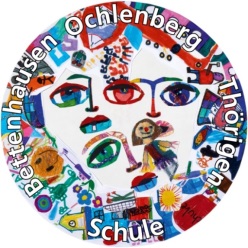 Schule Bettenhausen-Ochlenberg-ThörigenDispensationsgesuch Abwesenheiten während der SchulzeitAuszufüllen durch die Eltern und/oder Erziehungsberechtigten und einzureichen an die Schulleitung:Schule BOTSchulleitungDorfstrasse 203366 BettenhausenMail: schulleitung@schule-bot.chErziehungsberechtigteName / Vorname:	     Adresse	     Telefon:	     Mobile:	     Betroffene Schüler*inName / Vorname:	     Klasse:	     Klassenlehrperson:	     AbwesenheitVon / am:	      bis       Anzahl Schultage:	     Grund:	      Pflichtfeld, bitte	     ausführlich beschreiben	     Beilagen:	 Briefe/Antrag/Gesuch	 Sonstiges:       Das Gesuch kann nur behandelt werden, wenn folgende beide Punkte angekreuzt sind: 	Für eine mögliche Bewilligung nehmen wir zwingende Rechtsgrundlagen zur Kenntnis:
- VSG Art. 4 Abs. 1 Buchst. f und Abs. 2, sowie Art. 27 Abs. 5 	- DVAD Art. 8 Abs. 1+2 	Bei Unregelmässigkeiten oder Streitigkeiten wird auf diese Artikel verwiesen. 	Während der dispensierten Zeit liegt die Verantwortung über oben genanntes Kind/oben genan-	nte Kinder und die Auswirkungen des verpassten Schulstoffes vollumfänglich bei den Eltern und/	oder Erziehungsberechtigten. Die Schule BOT lehnt jegliche Haftung ab._____________________	___________________________	________________________Ort / Datum	Unterschrift Erziehungsberechtigte	Unterschrift Schüler*inEntscheid Schulleitung Gesuch wird bewilligt Gesuch wird abgelehnt Gesuch wird bewilligt, mit Auflagen: ______________________________________________________________________________________Datum und Unterschrift Schulleitung